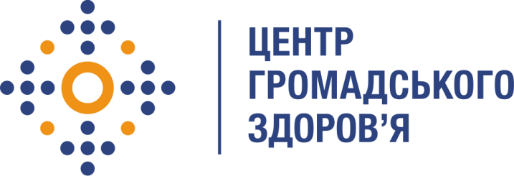 Державна установа 
«Центр громадського здоров’я Міністерства охорони здоров’я України» оголошує конкурс на позицію Начальника відділу управління проектами та міжнародної співпраці Інформація щодо установи:Головним завданнями Державної установи «Центр громадського здоров’я Міністерства охорони здоров’я України» (далі – Центр) є діяльність у сфері громадського здоров’я. Центр виконує лікувально-профілактичні, науково-практичні та організаційно-методичні функції у сфері охорони здоров’я з метою забезпечення якості лікування хворих на cоціально-небезпечні захворювання, зокрема ВІЛ/СНІД, туберкульоз, наркозалежність, вірусні гепатити тощо, попередження захворювань в контексті розбудови системи громадського здоров’я. Центр бере участь у розробці регуляторної політики і взаємодіє з іншими міністерствами, науково-дослідними установами, міжнародними установами та громадськими організаціями, що працюють в сфері громадського здоров’я та протидії соціально небезпечним захворюванням.Обов’язки Начальника відділу управління проектами та міжнародної співпраці:Розробляє стратегії міжнародної діяльності Державної установи  «Центр громадського здоров’я   Міністерства охорони здоров`я України». Здійснює організацію міжнародної діяльності, розробку методів її здійснення, підготовку угод (програм) і інших документів з реалізації завдань Державної установи  «Центр громадського здоров’я      Міністерства охорони здоров`я України» в сфері міжнародних зв’язків.Відповідає за пошук міжнародних грантів, проектів, конкурсів.Координує діяльності Державної установи  «Центр громадського здоров’я      Міністерства охорони здоров`я України» по розробці й виконанню міжнародних угод, програм, проектів і договорів.Здійснює налагодження контактів із закордонними агенціями, асоціаціями, закладами, а також їх представництвами в Україні.Здійснює всебічне вивчення передового досвіду зарубіжних країн, в галузі Охорони здоров’я.Організує і супроводжує міжнародні проекти, бере участь у міжнародних освітніх та наукових програмах, конференціях, конгресах, семінарах.Розробляє та впроваджує заходи для участі співробітників Державної установи  «Центр громадського здоров’я      Міністерства охорони здоров`я України» у програмах закордонного стажування та практики, спільних програм обміну.Професійні та кваліфікаційні вимоги:Вища освіта (бажано наявність міжнародних сертифікатів).Успішний досвід роботи на аналогічній посаді від 5 років.Знання системи громадського здоров’я та законодавства про охорону здоров’я, нормативні документи, що регламентують діяльність органів управління та установ охорони здоров’я буде перевагою.Успішний досвід ведення переговорів.Вільне володіння англійською мовою.Високий рівень організаторських здібностей, самоконтролю, стресостійкості та емоційного інтелекту, командний гравець.Резюме мають бути надіслані на електронну адресу: vacancies@phc.org.ua. В темі листа, будь ласка, зазначте: «310 - 2019 Начальник відділу управління проектами та міжнародної співпраці».Термін подання документів – до 20 грудня 2019 року, реєстрація документів 
завершується о 18:00.За результатами відбору резюме успішні кандидати будуть запрошені до участі у співбесіді. У зв’язку з великою кількістю заявок, ми будемо контактувати лише з кандидатами, запрошеними на співбесіду. Умови завдання та контракту можуть бути докладніше обговорені під час співбесіди.Державна установа «Центр громадського здоров’я Міністерства охорони здоров’я України» залишає за собою право повторно розмістити оголошення про вакансію, скасувати конкурс на заміщення вакансії, запропонувати посаду зі зміненими обов’язками чи з іншою тривалістю контракту.